作業環境測定結果記録表（Ｂ　特定化学物質、鉛、有機溶剤、石綿用）　　　　　　　　　　　　報告書（証明書）番号　　　　　　　　　　　　　　１　測定を実施した作業環境測定士２　測定対象物質等３　サンプリング実施日時４　単位作業場所等の概要１Ｂ－②５　全体図、単位作業場所の範囲、主要な設備、発生源、測定点の配置等を示す図面（５ミリ方眼）２Ａ・Ｂ ６　測定データの記録（１日目、２日目）〔Ａ測定データ〕　　　　　　　　　　　　　　　　　　　　　　　　〔単位：ppm・mg/m3・ｆ/cm3〕〔Ｂ測定データ〕７　サンプリング実施時の状況３Ｂ８　試料採取方法等９　分析方法等10　測定値（換算値）変換係数の決定（監督署長許可の場合のみ記入）11　測定結果　　　　　　　　　　　　　　　　　　　　　　　〔単位：ppm・mg/m3・ｆ/cm3・無次元〕12　評　　価４Ｂ⑪ 氏名⑫ 登録番号実施項目の別－デザイン    　    サンプリング          分析－デザイン      　  サンプリング          分析－デザイン        　サンプリング          分析－デザイン        　サンプリング          分析－デザイン        　サンプリング          分析当該単位作業場所において製造し、又は取り扱う物質当該単位作業場所において製造し、又は取り扱う物質⑬　種類⑬　種類⑬　種類⑭　名称⑭　名称⑮　製造又は取扱量⑮　製造又は取扱量当該単位作業場所において製造し、又は取り扱う物質当該単位作業場所において製造し、又は取り扱う物質特１・特２・有１・有２・鉛・石・その他特１・特２・有１・有２・鉛・石・その他特１・特２・有１・有２・鉛・石・その他　　　　　　　／月　　　　　　　／月当該単位作業場所において製造し、又は取り扱う物質当該単位作業場所において製造し、又は取り扱う物質特１・特２・有１・有２・鉛・石・その他特１・特２・有１・有２・鉛・石・その他特１・特２・有１・有２・鉛・石・その他　　　　　　　／月　　　　　　　／月当該単位作業場所において製造し、又は取り扱う物質当該単位作業場所において製造し、又は取り扱う物質特１・特２・有１・有２・鉛・石・その他特１・特２・有１・有２・鉛・石・その他特１・特２・有１・有２・鉛・石・その他　　　　　　　／月　　　　　　　／月⑯　当該単位作業場所で行われる業務の概要⑯　当該単位作業場所で行われる業務の概要⑰　測定対象物質の名称⑰　測定対象物質の名称⑱　成分指数の計算含有率（％）⑱　成分指数の計算ｔの値⑱　成分指数の計算成分指数　　　Ｆ＝　　　Ｆ＝　　　Ｆ＝　　　Ｆ＝　　　Ｆ＝　　　Ｆ＝　　　Ｆ＝日　別実　施　日開始時刻（イ）終了時刻（ロ）時間（ロ）―（イ）⑲　Ａ測定１日目　年　　月　　日　時　　　分時　　　分　分間⑲　Ａ測定２日目　年　　月　　日　時　　　分時　　　分　分間⑳　Ｂ測定⑳　Ｂ測定　年　　月　　日　時　　　分時　　　分分間㉑　単位作業場所No.㉓　Ａ測定の測定点の数１日目２日目㉒　単位作業場所の広さm2㉔　Ａ測定の測定値の数１日目２日目㉕　単位作業場所について(１)　有害物の分布の状況（発生源の特定、有害物の拡散状況とその範囲）(２)　労働者の作業中の行動範囲(３)　単位作業場所の範囲を決定した理由㉕　単位作業場所について(１)　有害物の分布の状況（発生源の特定、有害物の拡散状況とその範囲）(２)　労働者の作業中の行動範囲(３)　単位作業場所の範囲を決定した理由㉕　単位作業場所について(１)　有害物の分布の状況（発生源の特定、有害物の拡散状況とその範囲）(２)　労働者の作業中の行動範囲(３)　単位作業場所の範囲を決定した理由㉕　単位作業場所について(１)　有害物の分布の状況（発生源の特定、有害物の拡散状況とその範囲）(２)　労働者の作業中の行動範囲(３)　単位作業場所の範囲を決定した理由㉕　単位作業場所について(１)　有害物の分布の状況（発生源の特定、有害物の拡散状況とその範囲）(２)　労働者の作業中の行動範囲(３)　単位作業場所の範囲を決定した理由㉕　単位作業場所について(１)　有害物の分布の状況（発生源の特定、有害物の拡散状況とその範囲）(２)　労働者の作業中の行動範囲(３)　単位作業場所の範囲を決定した理由㉕　単位作業場所について(１)　有害物の分布の状況（発生源の特定、有害物の拡散状況とその範囲）(２)　労働者の作業中の行動範囲(３)　単位作業場所の範囲を決定した理由１Ｂ－①１Ｂ－①１Ｂ－①１Ｂ－①１Ｂ－①１Ｂ－①１Ｂ－①㉖　併行測定を行う測定点を決定した理由㉖　併行測定を行う測定点を決定した理由㉖　併行測定を行う測定点を決定した理由㉖　併行測定を行う測定点を決定した理由㉖　併行測定を行う測定点を決定した理由㉖　併行測定を行う測定点を決定した理由㉖　併行測定を行う測定点を決定した理由㉗　Ｂ測定の測定点と測定時刻を決定した理由　(１)　発生源に近接する場所における作業　(２)　濃度が最も高くなると思われる作業位置　(３)　濃度が最も高くなると思われる時間㉗　Ｂ測定の測定点と測定時刻を決定した理由　(１)　発生源に近接する場所における作業　(２)　濃度が最も高くなると思われる作業位置　(３)　濃度が最も高くなると思われる時間㉗　Ｂ測定の測定点と測定時刻を決定した理由　(１)　発生源に近接する場所における作業　(２)　濃度が最も高くなると思われる作業位置　(３)　濃度が最も高くなると思われる時間㉗　Ｂ測定の測定点と測定時刻を決定した理由　(１)　発生源に近接する場所における作業　(２)　濃度が最も高くなると思われる作業位置　(３)　濃度が最も高くなると思われる時間㉗　Ｂ測定の測定点と測定時刻を決定した理由　(１)　発生源に近接する場所における作業　(２)　濃度が最も高くなると思われる作業位置　(３)　濃度が最も高くなると思われる時間㉗　Ｂ測定の測定点と測定時刻を決定した理由　(１)　発生源に近接する場所における作業　(２)　濃度が最も高くなると思われる作業位置　(３)　濃度が最も高くなると思われる時間㉗　Ｂ測定の測定点と測定時刻を決定した理由　(１)　発生源に近接する場所における作業　(２)　濃度が最も高くなると思われる作業位置　(３)　濃度が最も高くなると思われる時間㉘　Ａ測定の測定点の数を５点未満に決定した理由　(１)　単位作業場所の広さ　(２)　過去における測定の記録㉘　Ａ測定の測定点の数を５点未満に決定した理由　(１)　単位作業場所の広さ　(２)　過去における測定の記録㉘　Ａ測定の測定点の数を５点未満に決定した理由　(１)　単位作業場所の広さ　(２)　過去における測定の記録㉘　Ａ測定の測定点の数を５点未満に決定した理由　(１)　単位作業場所の広さ　(２)　過去における測定の記録㉘　Ａ測定の測定点の数を５点未満に決定した理由　(１)　単位作業場所の広さ　(２)　過去における測定の記録㉘　Ａ測定の測定点の数を５点未満に決定した理由　(１)　単位作業場所の広さ　(２)　過去における測定の記録㉘　Ａ測定の測定点の数を５点未満に決定した理由　(１)　単位作業場所の広さ　(２)　過去における測定の記録㉘－(２)　Ａ測定の測定点の間隔を6m超に決定した理由　(１)　過去における測定の記録㉘－(２)　Ａ測定の測定点の間隔を6m超に決定した理由　(１)　過去における測定の記録㉘－(２)　Ａ測定の測定点の間隔を6m超に決定した理由　(１)　過去における測定の記録㉘－(２)　Ａ測定の測定点の間隔を6m超に決定した理由　(１)　過去における測定の記録㉘－(２)　Ａ測定の測定点の間隔を6m超に決定した理由　(１)　過去における測定の記録㉘－(２)　Ａ測定の測定点の間隔を6m超に決定した理由　(１)　過去における測定の記録㉘－(２)　Ａ測定の測定点の間隔を6m超に決定した理由　(１)　過去における測定の記録㉙　測定に係る監督署長許可の有無　　有　　　（許可年月日　　年　　月　　日　　許可番号　　　　　　　　　）　　　　無　　㉙　測定に係る監督署長許可の有無　　有　　　（許可年月日　　年　　月　　日　　許可番号　　　　　　　　　）　　　　無　　㉙　測定に係る監督署長許可の有無　　有　　　（許可年月日　　年　　月　　日　　許可番号　　　　　　　　　）　　　　無　　㉙　測定に係る監督署長許可の有無　　有　　　（許可年月日　　年　　月　　日　　許可番号　　　　　　　　　）　　　　無　　㉙　測定に係る監督署長許可の有無　　有　　　（許可年月日　　年　　月　　日　　許可番号　　　　　　　　　）　　　　無　　㉙　測定に係る監督署長許可の有無　　有　　　（許可年月日　　年　　月　　日　　許可番号　　　　　　　　　）　　　　無　　㉙　測定に係る監督署長許可の有無　　有　　　（許可年月日　　年　　月　　日　　許可番号　　　　　　　　　）　　　　無　　事業場名作業場名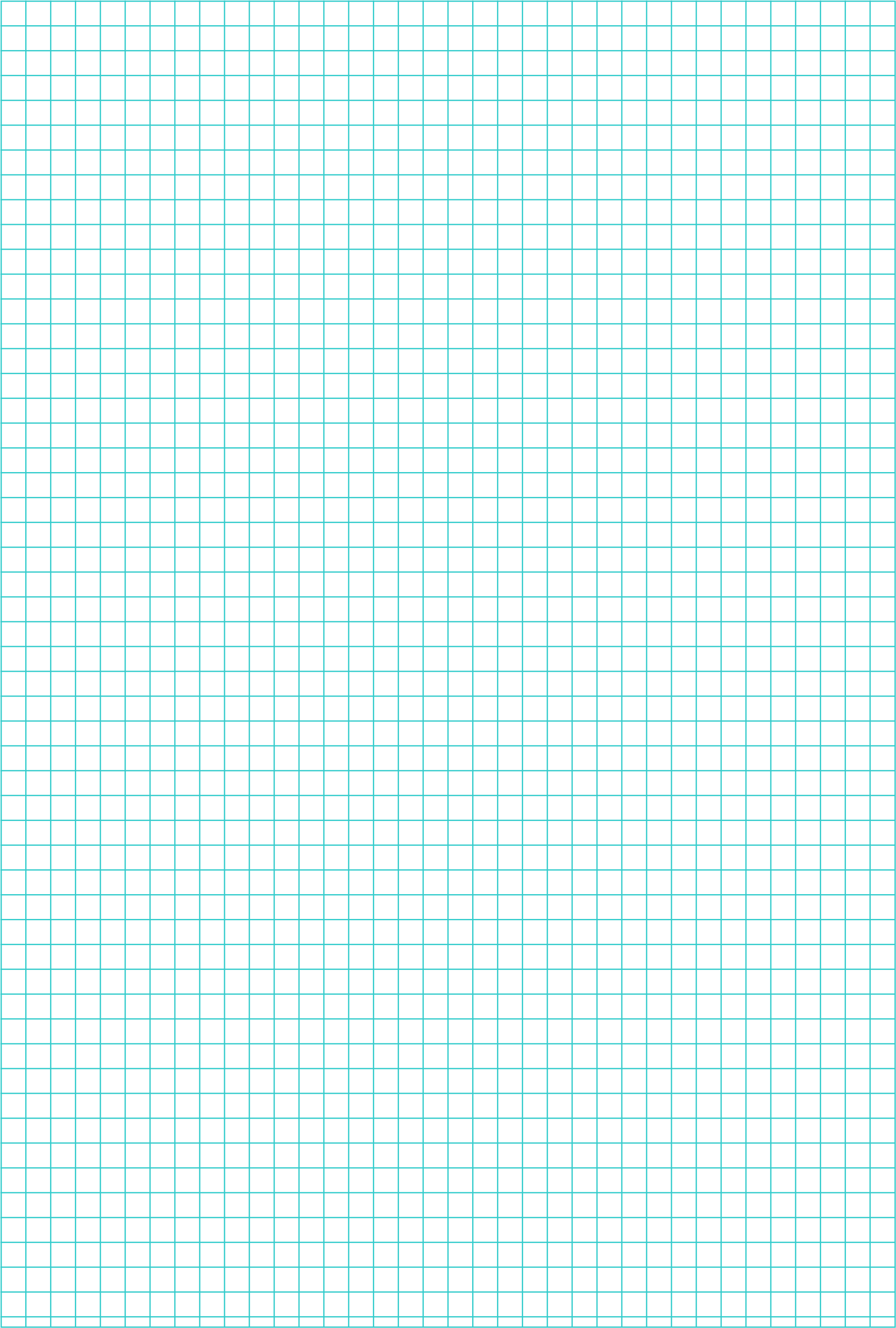 〔記号〕①、②、③……：Ａ測定点　：Ｂ測定点　　　◉：併行測定点 　　☒：発生源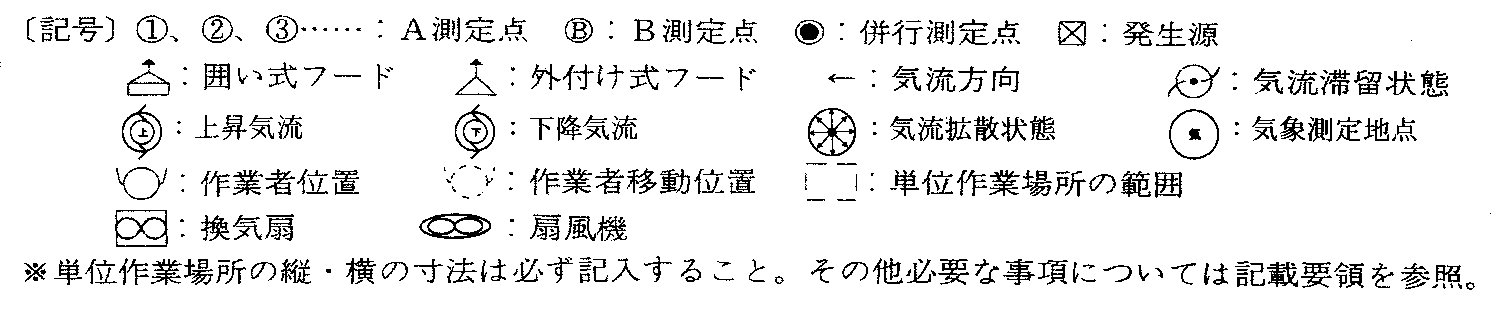 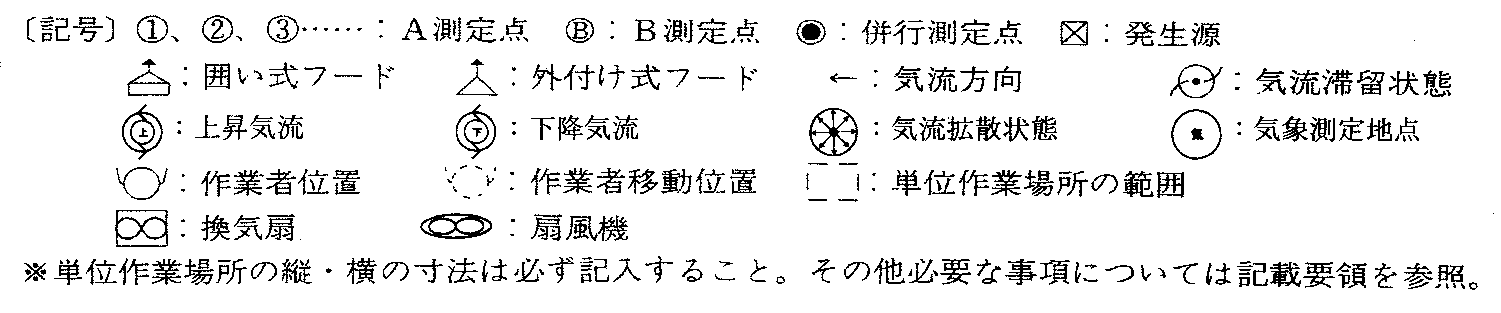 　　　　　　：囲い式フード　　　：外付け式フード　 ← ：気流方向　　　　　：気流滞留状態　　　　　　：上昇気流　　　　　：下降気流　　　　　　：気流拡散状態　　　：気象測定地点　　　　　　：労働者位置　　　　：労働者移動位置　　　：単位作業場所の範囲　　　　　　：換気扇　　　　　　：扇風機　　　　　　　：プッシュプル※単位作業場所の縦・横の寸法は必ず記入すること。その他必要事項については記載要領を参照。〔記号〕①、②、③……：Ａ測定点　：Ｂ測定点　　　◉：併行測定点 　　☒：発生源　　　　　　：囲い式フード　　　：外付け式フード　 ← ：気流方向　　　　　：気流滞留状態　　　　　　：上昇気流　　　　　：下降気流　　　　　　：気流拡散状態　　　：気象測定地点　　　　　　：労働者位置　　　　：労働者移動位置　　　：単位作業場所の範囲　　　　　　：換気扇　　　　　　：扇風機　　　　　　　：プッシュプル※単位作業場所の縦・横の寸法は必ず記入すること。その他必要事項については記載要領を参照。〔記号〕①、②、③……：Ａ測定点　：Ｂ測定点　　　◉：併行測定点 　　☒：発生源　　　　　　：囲い式フード　　　：外付け式フード　 ← ：気流方向　　　　　：気流滞留状態　　　　　　：上昇気流　　　　　：下降気流　　　　　　：気流拡散状態　　　：気象測定地点　　　　　　：労働者位置　　　　：労働者移動位置　　　：単位作業場所の範囲　　　　　　：換気扇　　　　　　：扇風機　　　　　　　：プッシュプル※単位作業場所の縦・横の寸法は必ず記入すること。その他必要事項については記載要領を参照。〔記号〕①、②、③……：Ａ測定点　：Ｂ測定点　　　◉：併行測定点 　　☒：発生源　　　　　　：囲い式フード　　　：外付け式フード　 ← ：気流方向　　　　　：気流滞留状態　　　　　　：上昇気流　　　　　：下降気流　　　　　　：気流拡散状態　　　：気象測定地点　　　　　　：労働者位置　　　　：労働者移動位置　　　：単位作業場所の範囲　　　　　　：換気扇　　　　　　：扇風機　　　　　　　：プッシュプル※単位作業場所の縦・横の寸法は必ず記入すること。その他必要事項については記載要領を参照。㉚ 測定対象物質の名称㉛ 管理濃度等Ｅ①＝Ｅ①＝Ｅ②＝Ｅ②＝Ｅ③＝Ｅ③＝Ｅ④＝Ｅ④＝Ｅ⑤＝Ｅ⑤＝Ｅ＝ 1㉞　№㉟Ｃ①㊱㉟Ｃ②㊱㉟Ｃ③㊱㉟Ｃ④㊱㉟Ｃ⑤㊱㊲1234567891011121314151617181920㊳ＣB1㊳ＣB2㊳ＣB3㊴　サンプリング実施時に当該単位作業場所で行われていた作業、設備の稼働状況等及び測定値に影響を及ぼしたと考えられる事項の概要〔作業工程と発生源及び労働者数〕〔設備、排気装置の稼働状況〕〔ドア、窓の開閉、気流の状況〕〔当該単位作業場所の周辺からの影響〕〔各測定点に関する特記事項〕㊴　サンプリング実施時に当該単位作業場所で行われていた作業、設備の稼働状況等及び測定値に影響を及ぼしたと考えられる事項の概要〔作業工程と発生源及び労働者数〕〔設備、排気装置の稼働状況〕〔ドア、窓の開閉、気流の状況〕〔当該単位作業場所の周辺からの影響〕〔各測定点に関する特記事項〕㊴　サンプリング実施時に当該単位作業場所で行われていた作業、設備の稼働状況等及び測定値に影響を及ぼしたと考えられる事項の概要〔作業工程と発生源及び労働者数〕〔設備、排気装置の稼働状況〕〔ドア、窓の開閉、気流の状況〕〔当該単位作業場所の周辺からの影響〕〔各測定点に関する特記事項〕㊴　サンプリング実施時に当該単位作業場所で行われていた作業、設備の稼働状況等及び測定値に影響を及ぼしたと考えられる事項の概要〔作業工程と発生源及び労働者数〕〔設備、排気装置の稼働状況〕〔ドア、窓の開閉、気流の状況〕〔当該単位作業場所の周辺からの影響〕〔各測定点に関する特記事項〕㊴　サンプリング実施時に当該単位作業場所で行われていた作業、設備の稼働状況等及び測定値に影響を及ぼしたと考えられる事項の概要〔作業工程と発生源及び労働者数〕〔設備、排気装置の稼働状況〕〔ドア、窓の開閉、気流の状況〕〔当該単位作業場所の周辺からの影響〕〔各測定点に関する特記事項〕㊴　サンプリング実施時に当該単位作業場所で行われていた作業、設備の稼働状況等及び測定値に影響を及ぼしたと考えられる事項の概要〔作業工程と発生源及び労働者数〕〔設備、排気装置の稼働状況〕〔ドア、窓の開閉、気流の状況〕〔当該単位作業場所の周辺からの影響〕〔各測定点に関する特記事項〕㊴　サンプリング実施時に当該単位作業場所で行われていた作業、設備の稼働状況等及び測定値に影響を及ぼしたと考えられる事項の概要〔作業工程と発生源及び労働者数〕〔設備、排気装置の稼働状況〕〔ドア、窓の開閉、気流の状況〕〔当該単位作業場所の周辺からの影響〕〔各測定点に関する特記事項〕㊴　サンプリング実施時に当該単位作業場所で行われていた作業、設備の稼働状況等及び測定値に影響を及ぼしたと考えられる事項の概要〔作業工程と発生源及び労働者数〕〔設備、排気装置の稼働状況〕〔ドア、窓の開閉、気流の状況〕〔当該単位作業場所の周辺からの影響〕〔各測定点に関する特記事項〕天候温度　　　　℃湿度％気流      ～  　  m/s㊶　試料採取方法直接・液体・固体・ろ過・検知管（　　　　　　　　用）・その他（　　　　　　）直接・液体・固体・ろ過・検知管（　　　　　　　　用）・その他（　　　　　　）直接・液体・固体・ろ過・検知管（　　　　　　　　用）・その他（　　　　　　）㊷　捕集剤、捕集器具及び型式㊸　吸引流量L/min㊹　捕集時間            分間（　　分間隔）㊼　捕集量　　　　　　　　　　　L㊽　分析方法吸光光度・蛍光光度・原子吸光・誘導結合プラズマ質量分析・ガスクロマトグラフ・重量分析・計数・高速液体クロマトグラフ・検知管・その他（　　　　　　　　　　　　　　　　　　）㊾　使用機器名及び型式㊾－(２)　分析日　　　　　　年　　　月　　　　日～  　  年    月　　日(      日間)1日目　検知管指示値　　　　　　 　　ppm　捕集時間分間1日目　測定値（換算値）　　　　　測定値（換算値）変換係数　　　　2日目　検知管指示値ppm　捕集時間分間2日目　測定値（換算値）　　　　　　　            　測定値（換算値）変換係数Ａ測定区　分１日目２日目Ｍ及びσＡ測定　幾何平均値Ｍ1＝　　　  Ｍ2＝　　　Ｍ＝　　     　Ａ測定　幾何標準偏差σ1＝σ2＝σ＝Ａ測定　第１評価値ＥA1＝　　　 ＥA1＝　　　 ＥA1＝　　　 Ａ測定　第２評価値ＥA2＝　　　ＥA2＝　　　ＥA2＝　　　Ｂ測定　　　　 　　　　 ＣB＝　　　　　　　　　　 　　　　 ＣB＝　　　　　　　　　　 　　　　 ＣB＝　　　　　　　　　　 　　　　 ＣB＝　　　　　　　評価日　評価日年　　　　月　　　　日　評価箇所　評価箇所㉑の単位作業場所と同じ評価結果　管理濃度Ｅ ＝　　　　　　　　　　　　　　〔ppm・mg/m3・ｆ/cm3・無次元〕評価結果　Ａ測定の結果　　　　ＥA1＜Ｅ　　　　 ＥA1≧Ｅ≧ＥA2　　　　　　ＥA2＞Ｅ評価結果　Ｂ測定の結果　　　　ＣB＜Ｅ　　　　Ｅ×1.5≧ＣB≧Ｅ　　　　　 ＣB＞Ｅ×1.5評価結果　管理区分　　　　 第１　　　　　　　　　 第２　　　　　　　　　第３　評価を実施した者の氏名　評価を実施した者の氏名